Microsoft Word 2010Übung 4: Erstellung einer Tabellen Aufgabe:Erstellen Sie eine Tabelle laut folgendem Muster: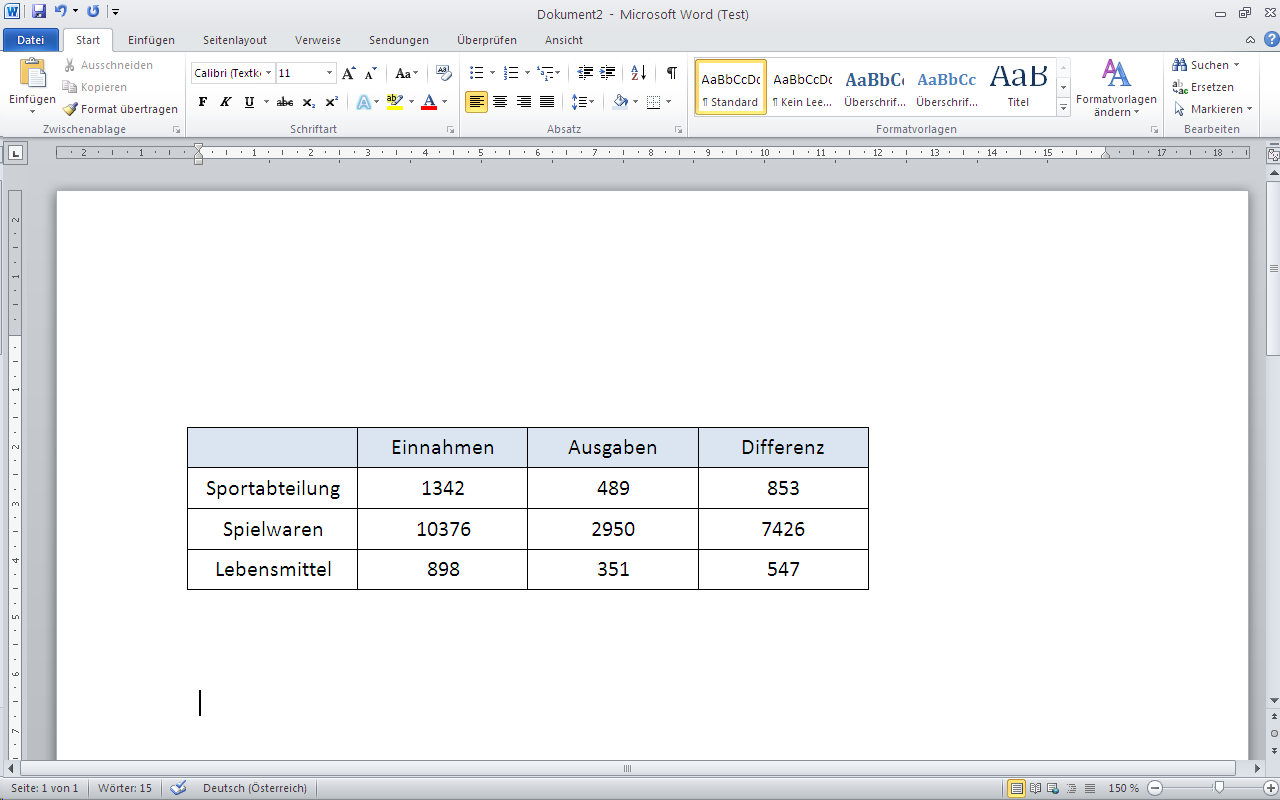 Schriftart: CALIBRISchriftgrad: 11Zeilenhöhe: 0,7 cmSpaltenbreite: 3 cmText-Ausrichtung: MITTE AUSRICHTENSchattierung 1. Zeile: Blau, Akzent 1, heller 80%